Música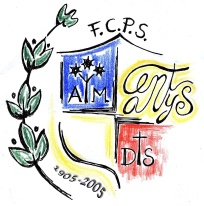 Escoltem: Panama. William H. Tyers. Versió: Louis Armstrong i The All Stars (pista 10 CD audicions).El jazz és un gènere musical nascut a Nova Orleans a l’inici del segle XX. És el resultat d’una barreja dels ritmes propis dels afroamericans dels Estats Units, principalment del blues, amb una instrumentació i tímbrica característiques de les bandes de carrer, en les quals tenen protagonisme la trompeta, el trombó, el clarinet, el contrabaix o el bombo.Un dels trets distintius de la música jazz és el gran contingut d’improvisació. Les jam-sessions són les trobades dels músics en acabar un concert en les quals tots els instrumentistes improvisen a partir d’una melodia.Torneu a escoltar la peça mentre seguiu l’esquema i contesteu: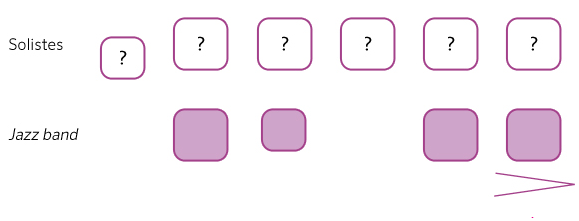 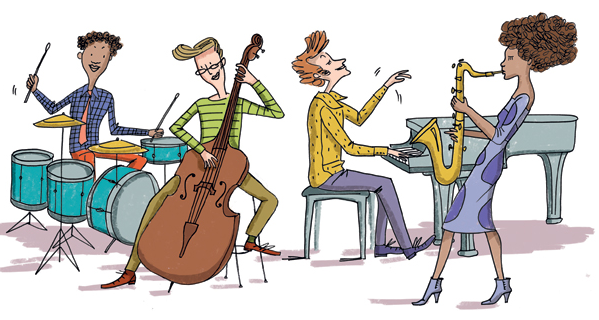 Finalment, investiga: Busca informació de Louis Armstrong, busca alguns vídeos d’ell i algunes de les seves cançons més famoses... Què n’opines de la seva veu? I de la seva capacitat de tocar la trompeta? Fixa’t en els seus llavis!!!  Pots enviar-me el resultat de la teva investigació a: fcps.laura.salvador@stjosep.comEl jazz ha evolucionat amb el temps i fusionat amb estils com el rock o el funk. La jazz band i la big band són les agrupacions que interpreten música jazz. Es diferencien en el nombre d’instruments: la segona en pot arribar a tenir quinze. Tot i que de vegades s’hi incorporen altres instruments i hi intervenen un cantant o un cor petit, aquestes bandes tenen dues seccions instrumentals.Secció rítmica:pianoguitarracontrabaixbateriaSecció de vent o melòdica:clarinetstrompetestrombonssaxosP:Quins instruments fan de solista?R:P:Hi ha algun tema en el qual hi hagi més d’un solista? Quin en destaca més?R: